Class Expectations1. Beginning of Class:Please be ready for class soon after the tardy bell rings.  I am lenient on tardiness unless this becomes a problematic issue for you.  Same is true about asking to use the restroom during class time.2.  Electronics:I expect cell phones and other electronic devices to be used for educational purposes during lecture and serious work.  Please place your cell phone in your bags at the beginning of class.   Any use of the cell phone for cheating will be addressed immediately and your privilege to have a cell phone may be revoked.  This course contains many on line requirements so not having access to the internet may pose a problem.  Think about consequences first!  An "I" in conduct will be given for conduct if you continuously abuse your cell phone.3.  Work:In Pathophysiology we will be covering a great deal of material in class and in lab.  It is important to review new vocabulary and material during and outside of class. If you choose to use your class time poorly, please do not expect additional time tutoring or retesting/reassessing.  An "I" in conduct will be given for conduct if you continuously work on other classes or topics other than pathophysiology.4.  Tests:Tests are given about every two weeks or when necessary.  If you are absent the day of the test, expect the test the day you return to class.  Testing policies will be posted inside my room.  5.  Notebooks:Please keep a notebook/folder for all your work.   Not only for your organization but in the case I do not accurately record your grade.  You will have the graded assignment so I may make the correction.6.  Grading:There may be occasional chances for extra credit - please take advantage of these opportunities.Your grade will be calculated by the following district policy:	7.  Lab Safety & FieldtripsLab safety will always be a priority in class; horseplay will not be tolerated. A poor conduct grade may make you ineligible for a fieldtrip.  8.  School-wide rules:All school-wide rules will be followed as stated in the code of conduct booklet:tardiness, absences, dress code, language etc.  Please pay particular attention to the policies regarding headphones, cell phones, and other electronic devices.9.  MaterialsAccess to on line textbook  Student WorkbookComputer (optional)Class notebookCommon class materials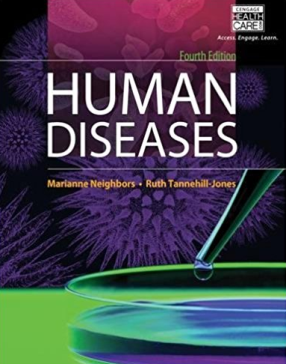 Additional book reading TBAThe Hot Zone: A Terrifying True Story 	a 1995 nonfiction thriller  by Richard 	Preston about the origins & 	incidents 	involving viral hemorrhagic fevers.PhilosophyPersonal integrity is not a quality we’re born to naturally.  It is a quality of character we need to nurture and this requires practice.  We can only be a person of integrity if we practice it every day.  It involves a system of interconnected rights and responsibilities that reflect our mutual dependence upon one another.  The success of our individual efforts in this course, as with so much of life, depends on each of us conscientiously exercising our rights and living up to our responsibilities.Academic Honesty   The Pathophysiology class has realistically high expectations for academic honesty, academic effort, behavior, and attitude.  These are standard expectations of individuals working in the health care profession.Any student who violates these standards will receive, at the discretion of the teacher, a severe grade penalty or may receive other penalties through the principal's office per the Code of Conduct.PATHOPHYSIOLOGY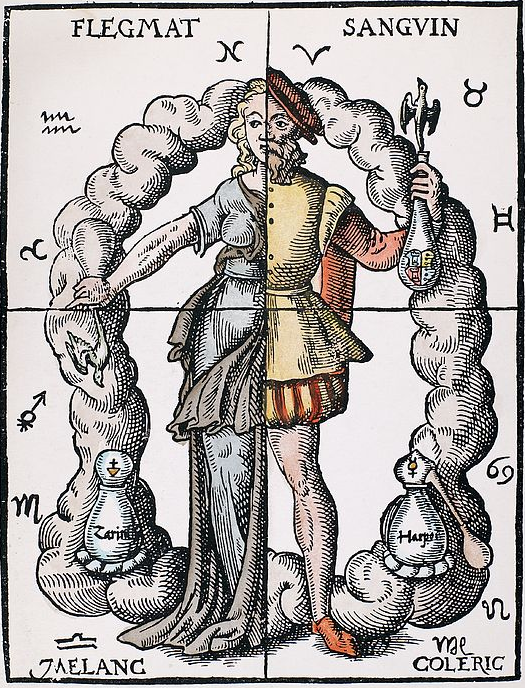 Course Description:   Students conduct laboratory and field investigations, use scientific methods during investigations, make informed decisions using critical thinking and scientific problem-solving and demonstrate professional standards as related to business and industry. Students study disease processes and how humans are affected. Emphasis is placed on prevention and treatment of disease. Students will differentiate between normal and abnormal physiology.Teacher: Ms. Oswaltlaura.oswalt@cfisd.nethttp://oswalthangout.weebly.com/40%     major grades (tests & projects)40%     assessment grades (labs & quizzes)20%     daily grades (worksheets,homework,              vocabulary etc.)Instructional UnitsIntroduction to and history of pathophysiologyFundamentals of pathophysiology and the nature of diseaseInfectious diseaseImmune system diseases and disordersGenetic, congenital and childhood diseases and disordersCancerNervous system diseases and disordersEndocrine system diseases and disordersCardiovascular system and respiratory system diseases and disorders